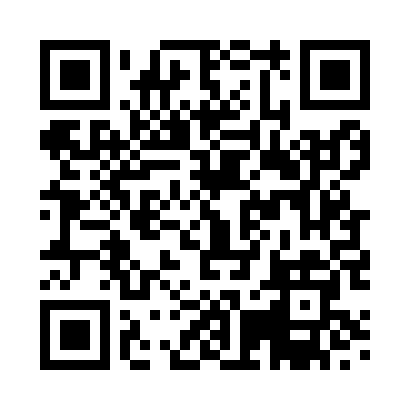 Ramadan times for Oxford, Oxfordshire, UKMon 11 Mar 2024 - Wed 10 Apr 2024High Latitude Method: Angle Based RulePrayer Calculation Method: Islamic Society of North AmericaAsar Calculation Method: HanafiPrayer times provided by https://www.salahtimes.comDateDayFajrSuhurSunriseDhuhrAsrIftarMaghribIsha11Mon4:554:556:2712:154:086:036:037:3612Tue4:534:536:2512:154:096:056:057:3713Wed4:514:516:2312:144:106:076:077:3914Thu4:484:486:2112:144:126:096:097:4115Fri4:464:466:1812:144:136:106:107:4316Sat4:434:436:1612:144:156:126:127:4517Sun4:414:416:1412:134:166:146:147:4718Mon4:384:386:1112:134:176:156:157:4919Tue4:364:366:0912:134:196:176:177:5120Wed4:334:336:0712:124:206:196:197:5321Thu4:314:316:0412:124:226:216:217:5422Fri4:284:286:0212:124:236:226:227:5623Sat4:264:266:0012:114:246:246:247:5824Sun4:234:235:5812:114:266:266:268:0025Mon4:214:215:5512:114:276:276:278:0226Tue4:184:185:5312:114:286:296:298:0427Wed4:154:155:5112:104:296:316:318:0628Thu4:134:135:4812:104:316:336:338:0829Fri4:104:105:4612:104:326:346:348:1030Sat4:084:085:4412:094:336:366:368:1231Sun5:055:056:411:095:357:387:389:141Mon5:025:026:391:095:367:397:399:162Tue5:005:006:371:085:377:417:419:193Wed4:574:576:351:085:387:437:439:214Thu4:544:546:321:085:397:447:449:235Fri4:524:526:301:085:417:467:469:256Sat4:494:496:281:075:427:487:489:277Sun4:464:466:261:075:437:497:499:298Mon4:434:436:231:075:447:517:519:329Tue4:414:416:211:065:457:537:539:3410Wed4:384:386:191:065:477:547:549:36